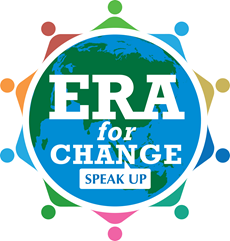 Acknowledgement of Country The students and staff involved in “ERA for Change” would like to acknowledge Aboriginal and Torres Strait Islander peoples as the longest continuing civilization on the planet, and as the traditional owners and custodians of the land on which we gather.  In particular on this day, we would like to acknowledge the _________________________ people, their elders past and present, the traditional owners of the land upon which _____________________ currently stands.  We are inspired and nurtured by the wisdom and spirituality of the First Australians, and we commit ourselves to actively working alongside them for reconciliation and justice.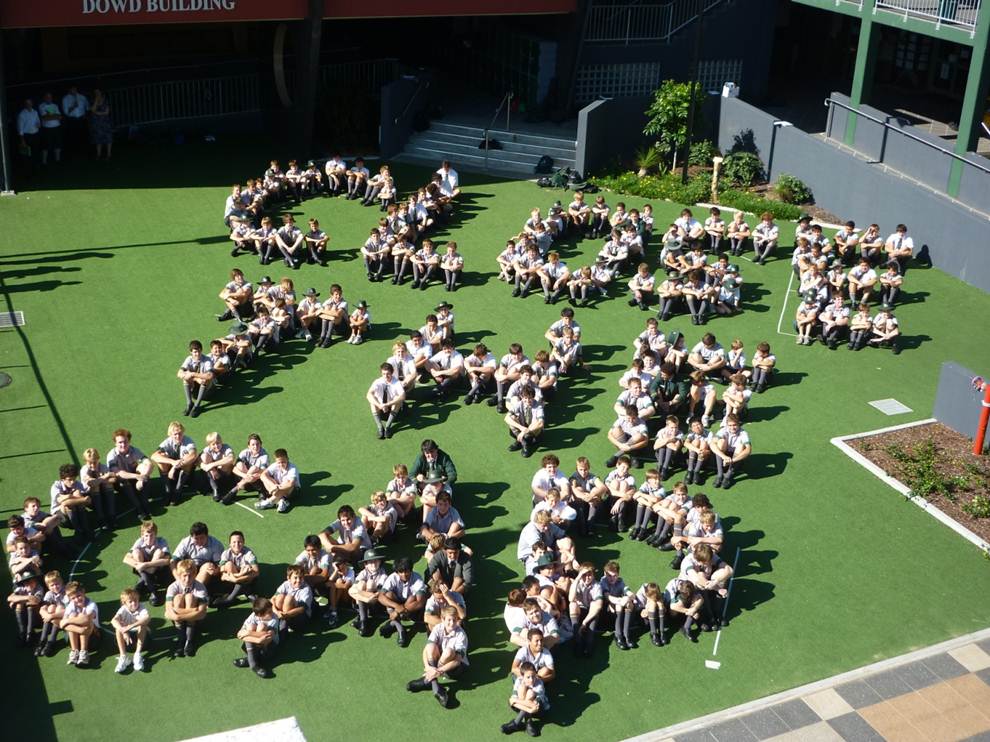 